Name: I can type plural words by adding an S at the end of a singular word. I can type sentences.Singular Word (ONE)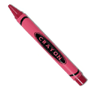 Plural Word              (MORE THAN ONE)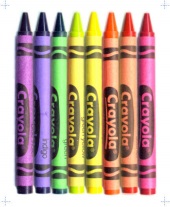 mopmopsfinlogpatlidnutredpan